РЕПУБЛИКА БЪЛГАРИЯ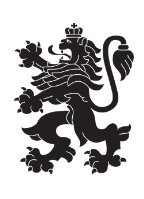 Министерство на земеделиетоОбластна дирекция „Земеделие“ – гр.ПазарджикЗ   А   П   О   В   Е   Д№ РД-04-214/ 30.09.2022г.МИЛЕНА ВЪЛЧИНОВА  – директор на областна дирекция „Земеделие” гр. Пазарджик, след като разгледах, обсъдих и оцених доказателствения материал по административната преписка за землището на с. Лесичово, община Лесичово, област Пазарджик, за стопанската 2022 – 2023 г., а именно: заповед № РД 07-76/05.08.2022 г., по чл. 37в, ал. 1 ЗСПЗЗ, за създаване на комисия, доклада на комисията и приложените към него: сключеното споразумение  за имотите с начин на трайно ползване трайни насаждения , проекта на картата за разпределение на масивите за ползване в землището, проекта на регистър към картата, които са неразделна част от споразумението, както и всички останали документи по преписката,  за да се произнеса установих от фактическа и правна страна следното:І. ФАКТИЧЕСКА СТРАНА1) Заповедта на директора на областна дирекция „Земеделие” гр. Пазарджик № РД 07-76/05.08.2022 г., с която е създадена комисията за землището на с.Лесичово, община Лесичово, област Пазарджик, е издадена до 05.08.2022 г., съгласно разпоредбата на чл. 37в, ал. 1 ЗСПЗЗ.2) Изготвен е доклад на комисията. Докладът съдържа всички необходими реквизити и данни, съгласно чл. 37в, ал. 4 ЗСПЗЗ и чл. 72в, ал. 1 – 4 ППЗСПЗЗ.Към доклада на комисията по чл. 37в, ал. 1 ЗСПЗЗ са приложени сключеното споразумение, проектът на картата на масивите за ползване в землището и проектът на регистър към нея.Сключено е споразумение, което е подписано от всички участници , с което са разпределили масивите за ползване на  имотите с начин на трайно ползване трайни насаждения  в землището за стопанската 2022 – 2023 г.Спазени са изискванията на чл. 37в, ал. 2 определящи срок за сключване на споразумението и минимална обща площ на масивите за ползване.Неразделна част от споразумението са проектът на картата за разпределение на масивите за ползване в землището и регистърът към нея, който съдържа всички необходими и -съществени данни, съгласно чл. 74, ал. 1 – 4 ППЗСПЗЗ.ІІ. ПРАВНА СТРАНАПроцедурата по сключване на споразумение между ползвателите/собствениците на земеделски земи (имоти), съответно за служебно разпределение на имотите в масивите за ползване в съответното землище, има законната цел за насърчаване на уедрено ползване на земеделските земи и създаване на масиви, ясно изразена в чл. чл. 37б и 37в ЗСПЗЗ, съответно чл.чл. 69 – 76 ППЗСПЗЗ.По своята правна същност процедурата за създаване на масиви за ползване в землището за съответната стопанска година е един смесен, динамичен и последователно осъществяващ се фактически състав. Споразумението между участниците е гражданскоправният юридически факт, а докладът на комисията, служебното разпределение на масивите за ползване и заповедта на директора на областната дирекция „Земеделие”, са административноправните юридически факти.Всички елементи на смесения фактически състав са осъществени, като са спазени изискванията на закона, конкретно посочени във фактическата част на заповедта.С оглед изложените фактически и правни доводи, на основание чл. 37в, ал. 4, ал. 5, ал. 6 и ал. 7 от ЗСПЗЗ, във връзка с чл. 75а, ал. 1, т. 1-3, ал. 2 от ППЗСПЗЗ,Р А З П О Р Е Д И Х:Въз основа на ДОКЛАДА на комисията:ОДОБРЯВАМ сключеното споразумение по чл. 37в, ал. 2 ЗСПЗЗ за  имотите с начин на трайно ползване трайни насаждения , включително и за имотите по чл. 37в, ал. 3, т. 2 ЗСПЗЗ, с което са разпределени масивите за ползване в землището на село Лесичово , община Лесичово, област Пазарджик, за стопанската  2022 -2023 година, считано от 01.10.2022 г. до 01.10.2023 г.ОДОБРЯВАМ картата на разпределените масиви за ползване в посоченото землище, както и регистърът към нея, които са ОКОНЧАТЕЛНИ за стопанската година, считано от 01.10.2022 г. до 01.10.2023 г. Заповедта, заедно с окончателните карта на масивите за ползване и регистър, да се обяви в сградата на община Лесичово и в сградата на общинската служба по земеделие гр. Септември,офис с. Калугерово,  както и да се публикува на интернет страницата на община  Лесичово  и областна дирекция „Земеделие” гр. Пазарджик, в срок от 7 дни от нейното издаване.Ползвател на земеделски земи, на който със заповедта са определени за ползване за стопанската 2022 – 2023 г., земите по чл. 37в, ал. 3, т. 2 от ЗСПЗЗ, е ДЛЪЖЕН да внесе по банкова сметка, с IBAN BG34UBBS80023300251210 и BIC UBBSBGSF, на областна дирекция „Земеделие” гр. Пазарджик, паричната сума в размер на определеното средно годишно рентно плащане за землището, в срок ДО ТРИ МЕСЕЦА от публикуването на настоящата заповед. Сумите са депозитни и се изплащат от областна дирекция „Земеделие” гр. Пазарджик на провоимащите лица, в срок от 10 (десет) години.За ползвателите, които не са заплатили в горния срок паричните суми за ползваните земи по чл. 37в, ал. 3, т 2 ЗСПЗЗ, съгласно настоящата заповед, директорът на областна дирекция „Земеделие” издава заповед за заплащане на трикратния размер на средното годишно рентно плащане за землището. В седемдневен срок от получаването на заповедта ползвателите превеждат паричните суми по сметка на областна дирекция „Земеделие” гр. Пазарджик.Заповедта може да се обжалва в 14 дневен срок, считано от обявяването/публикуването й, чрез областна дирекция „Земеделие” гр. Пазарджик, по реда предвиден в АПК – по административен пред министъра на земеделието  и/или съдебен ред пред Районен съд гр. Пазарджик.Обжалването на заповедта не спира нейното изпълнение.

Милена Емилова Вълчинова (Директор)
29.09.2022г. 17:01ч.
ОДЗ-Пазарджик


Електронният подпис се намира в отделен файл с название signature.txt.p7s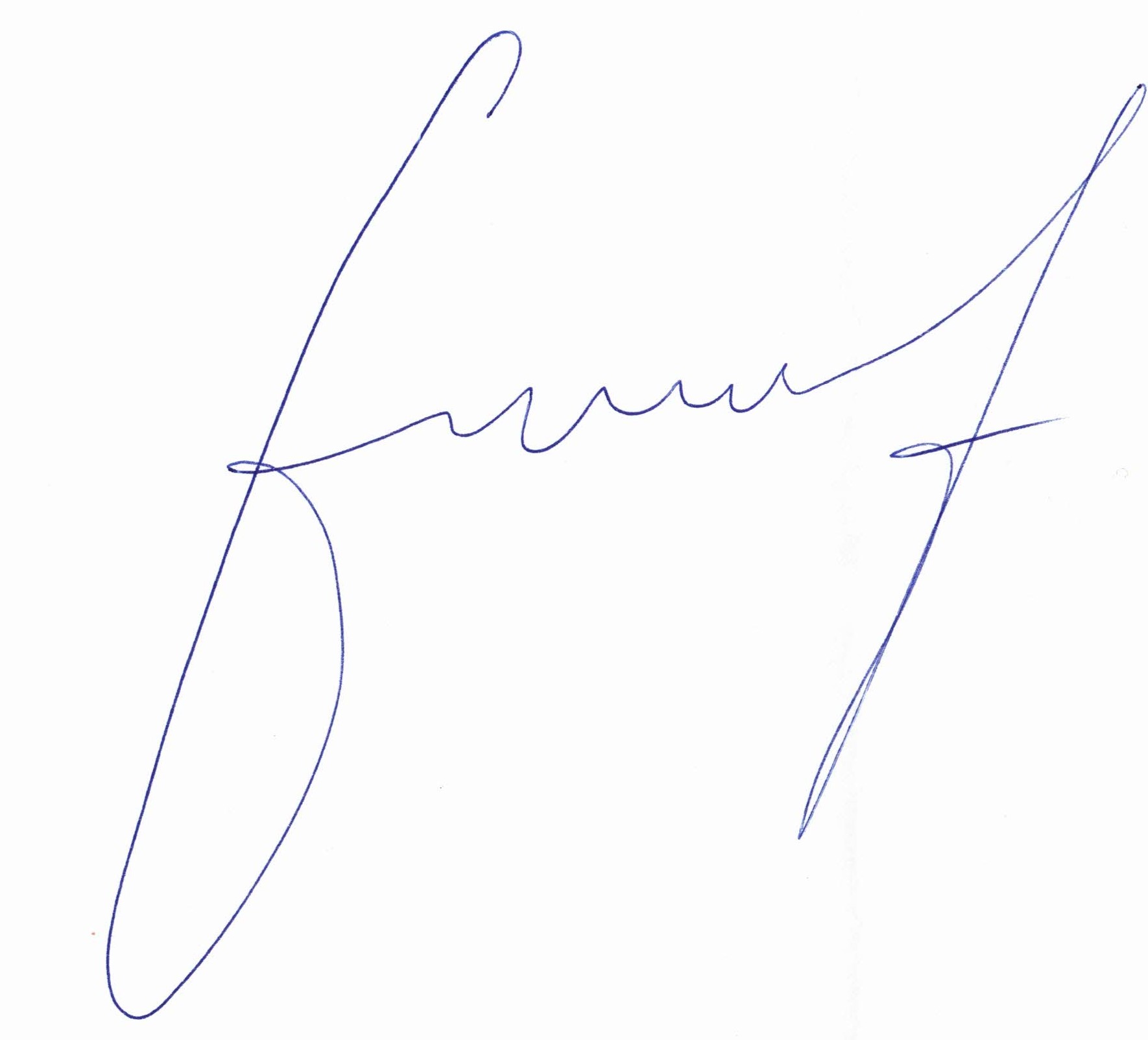 ПРИЛОЖЕНИЕСпоразумение на масиви за ползване на земеделски земи по чл. 37в, ал. 2 от ЗСПЗЗза стопанската 2022/2023 годиназа землището на с. Лесичово, ЕКАТТЕ 43369, община Лесичово, област Пазарджик.ПолзвателМасив №Имот с регистрирано правно основаниеИмот с регистрирано правно основаниеИмот по чл. 37в, ал. 3, т. 2 от ЗСПЗЗИмот по чл. 37в, ал. 3, т. 2 от ЗСПЗЗИмот по чл. 37в, ал. 3, т. 2 от ЗСПЗЗСобственикПолзвателМасив №№Площ дка№Площ дкаДължимо рентно плащане в лв.СобственикАРЕС СТРОЙ ЕООД1283.166.500130.00ПИСАРЕС СТРОЙ ЕООД1283.25.200104.00СПХАРЕС СТРОЙ ЕООД1283.82.50150.02СНДАРЕС СТРОЙ ЕООД1283.132.49949.98СДВАРЕС СТРОЙ ЕООД1283.122.20144.02"БИО АГРИ ФРУТ" ЕООДАРЕС СТРОЙ ЕООД1283.152.00040.00НТГАРЕС СТРОЙ ЕООД1283.111.80036.00ТЛКАРЕС СТРОЙ ЕООД1283.101.50030.00ГПААРЕС СТРОЙ ЕООД1283.141.50030.00ГПААРЕС СТРОЙ ЕООД1283.91.00020.00НДХАРЕС СТРОЙ ЕООД2282.76.300126.00ЛСИАРЕС СТРОЙ ЕООД2282.45.922118.44БИСАРЕС СТРОЙ ЕООД2282.64.00080.00ВБКАРЕС СТРОЙ ЕООД2282.92.00040.00РДААРЕС СТРОЙ ЕООД2282.102.00040.00ХАШАРЕС СТРОЙ ЕООД2282.82.00040.00ДИТАРЕС СТРОЙ ЕООД2282.111.50030.00ЙАМАРЕС СТРОЙ ЕООД2282.121.50030.00НИМАРЕС СТРОЙ ЕООД2282.261.07821.56НМНАРЕС СТРОЙ ЕООД3283.263.00060.00КЙКАРЕС СТРОЙ ЕООД3283.252.99959.98ААПАРЕС СТРОЙ ЕООД3283.272.80056.00ГГТАРЕС СТРОЙ ЕООД3283.202.00040.00СГВАРЕС СТРОЙ ЕООД3283.211.70034.00АКВАРЕС СТРОЙ ЕООД3283.221.50030.00"БИО АГРИ ФРУТ" ЕООДАРЕС СТРОЙ ЕООД3283.231.40028.00ИСИАРЕС СТРОЙ ЕООД3283.281.00420.08"БИО АГРИ ФРУТ" ЕООДАРЕС СТРОЙ ЕООД3283.241.00020.00СПГАРЕС СТРОЙ ЕООД3283.181.00020.00ИАПАРЕС СТРОЙ ЕООД3283.190.90018.00ДНМАРЕС СТРОЙ ЕООД4282.234.50090.00РСДАРЕС СТРОЙ ЕООД4282.222.50050.00"БИО АГРИ ФРУТ" ЕООДАРЕС СТРОЙ ЕООД4282.252.00040.00ВМНАРЕС СТРОЙ ЕООД4282.241.49829.96КМХАРЕС СТРОЙ ЕООД4282.211.30026.00ДАМАРЕС СТРОЙ ЕООД4282.151.00120.02ИИНАРЕС СТРОЙ ЕООД4282.201.00020.00МДШ и др.АРЕС СТРОЙ ЕООД4282.181.00020.00"БИО АГРИ ФРУТ" ЕООДАРЕС СТРОЙ ЕООД4282.191.00020.00ТИКАРЕС СТРОЙ ЕООД4282.141.00020.00ИАШАРЕС СТРОЙ ЕООД4282.160.99919.98НАПАРЕС СТРОЙ ЕООД5281.43.09961.98ППМАРЕС СТРОЙ ЕООД5281.33.00060.00ГИМАРЕС СТРОЙ ЕООД5281.21.90038.00ГКЧАРЕС СТРОЙ ЕООД5281.131.60032.00МГВАРЕС СТРОЙ ЕООД5281.111.50030.00СГНАРЕС СТРОЙ ЕООД5281.121.50030.00ВНЖАРЕС СТРОЙ ЕООД5281.81.00120.02НМГАРЕС СТРОЙ ЕООД5281.91.00020.00МГИАРЕС СТРОЙ ЕООД5281.101.00020.00ГПМАРЕС СТРОЙ ЕООД5281.60.59011.81ИТКАРЕС СТРОЙ ЕООД5281.70.50010.00ДГМАРЕС СТРОЙ ЕООД6281.192.00040.00ПТКАРЕС СТРОЙ ЕООД6281.152.00040.00ПИРАРЕС СТРОЙ ЕООД6281.161.99939.98ГИК и др.АРЕС СТРОЙ ЕООД6281.231.00120.02ТИСАРЕС СТРОЙ ЕООД6281.241.00020.00ИГМАРЕС СТРОЙ ЕООД6281.211.00020.00ВАИАРЕС СТРОЙ ЕООД6281.201.00020.00АССАРЕС СТРОЙ ЕООД6281.251.00020.00ИАТАРЕС СТРОЙ ЕООД6281.221.00020.00ТДСАРЕС СТРОЙ ЕООД7281.414.99799.94ГЛМАРЕС СТРОЙ ЕООД7281.423.29965.98ИТМАРЕС СТРОЙ ЕООД7281.432.49849.96ПИМАРЕС СТРОЙ ЕООД7281.442.00140.02ДЛГАРЕС СТРОЙ ЕООД8281.341.70034.00МГЖАРЕС СТРОЙ ЕООД8281.351.60032.00ИГЦАРЕС СТРОЙ ЕООД8281.361.60032.00ИИХАРЕС СТРОЙ ЕООД8281.371.60032.00БКСАРЕС СТРОЙ ЕООД8281.391.49929.98"БИО АГРИ ФРУТ" ЕООДАРЕС СТРОЙ ЕООД8281.331.43428.67ГАТАРЕС СТРОЙ ЕООД8281.320.70014.00МСГАРЕС СТРОЙ ЕООД8281.310.60012.00МГСАРЕС СТРОЙ ЕООД8281.290.50010.00АЛФАРЕС СТРОЙ ЕООД8281.270.4008.00НПКАРЕС СТРОЙ ЕООД8281.280.4008.00СНМАРЕС СТРОЙ ЕООД8281.460.2004.00ППМАРЕС СТРОЙ ЕООД25107.82.96959.38АСИАРЕС СТРОЙ ЕООД25107.102.73454.67СГИАРЕС СТРОЙ ЕООД25107.112.49449.89СГИАРЕС СТРОЙ ЕООД25107.42.37747.55ТЕИАРЕС СТРОЙ ЕООД25107.32.08241.64ССЦ и др.АРЕС СТРОЙ ЕООД25107.71.82236.44СГИАРЕС СТРОЙ ЕООД25107.61.79835.96ВАМ и др.АРЕС СТРОЙ ЕООД25107.21.00820.16ТАИАРЕС СТРОЙ ЕООД25107.50.98119.63КДКАРЕС СТРОЙ ЕООД25107.90.96219.24НАИАРЕС СТРОЙ ЕООД25107.10.72814.55СГИАРЕС СТРОЙ ЕООД25107.120.55811.16НКЧАРЕС СТРОЙ ЕООД25107.770.51010.20ППКАРЕС СТРОЙ ЕООД33146.346.000ББИОБЩО за ползвателя (дка)6.000164.8433296.87ЕТ СТОЯН ПАУНОВ 20149144.112.35047.00ГНМЕТ СТОЯН ПАУНОВ 20149144.261.67633.52ЛСИЕТ СТОЯН ПАУНОВ 20149144.251.63932.77НННЕТ СТОЯН ПАУНОВ 201410144.53.03660.73САКЕТ СТОЯН ПАУНОВ 201411144.302.02340.45ЛКТЕТ СТОЯН ПАУНОВ 201411144.310.82116.42ДГЗЕТ СТОЯН ПАУНОВ 201411144.90.64612.92ГИШЕТ СТОЯН ПАУНОВ 201411144.100.1663.32КНМЕТ СТОЯН ПАУНОВ 201419522.142.599ЦГУЕТ СТОЯН ПАУНОВ 201419522.122.500"ЕВРАЗИЯ-МОСТ" ООДЕТ СТОЯН ПАУНОВ 201419522.102.30046.00КИКЕТ СТОЯН ПАУНОВ 201419522.131.70034.00ЦГДЕТ СТОЯН ПАУНОВ 201419522.111.000"ЕВРАЗИЯ-МОСТ" ООДЕТ СТОЯН ПАУНОВ 201419522.211.00020.00ГГДЕТ СТОЯН ПАУНОВ 201419522.221.000"ЕВРАЗИЯ-МОСТ" ООДЕТ СТОЯН ПАУНОВ 201419522.200.999"ЕВРАЗИЯ-МОСТ" ООДЕТ СТОЯН ПАУНОВ 201419522.150.97919.59"ЕВРАЗИЯ-МОСТ" ООДЕТ СТОЯН ПАУНОВ 201419522.160.600"ЕВРАЗИЯ-МОСТ" ООДЕТ СТОЯН ПАУНОВ 201419522.190.500"ЕВРАЗИЯ-МОСТ" ООДЕТ СТОЯН ПАУНОВ 201419522.170.50010.00ИЙСЕТ СТОЯН ПАУНОВ 201419522.240.50010.00КИГЕТ СТОЯН ПАУНОВ 201419522.180.50010.00ГГЗЕТ СТОЯН ПАУНОВ 201419522.230.3006.00"ЕВРАЗИЯ-МОСТ" ООДЕТ СТОЯН ПАУНОВ 201420522.52.28545.70ННПЕТ СТОЯН ПАУНОВ 201420522.72.08041.59ППМЕТ СТОЯН ПАУНОВ 201420522.61.92238.44АИСЕТ СТОЯН ПАУНОВ 201420522.31.733ЛЦГЕТ СТОЯН ПАУНОВ 201420522.41.265"ЕВРАЗИЯ-МОСТ" ООДЕТ СТОЯН ПАУНОВ 201420522.10.96819.35НИЦЕТ СТОЯН ПАУНОВ 201420522.80.931"ЕВРАЗИЯ-МОСТ" ООДЕТ СТОЯН ПАУНОВ 201421521.202.20044.00СИКЕТ СТОЯН ПАУНОВ 201421521.211.09921.98АКСЕТ СТОЯН ПАУНОВ 201421521.221.00020.00ИНПЕТ СТОЯН ПАУНОВ 201421521.120.700"ЕВРАЗИЯ-МОСТ" ООДЕТ СТОЯН ПАУНОВ 201421521.180.700"ЕВРАЗИЯ-МОСТ" ООДЕТ СТОЯН ПАУНОВ 201421521.110.600"ЕВРАЗИЯ-МОСТ" ООДЕТ СТОЯН ПАУНОВ 201421521.140.60012.00"ЕВРАЗИЯ-МОСТ" ООДЕТ СТОЯН ПАУНОВ 201421521.130.50110.02МКМЕТ СТОЯН ПАУНОВ 201421521.80.50010.00ИНПЕТ СТОЯН ПАУНОВ 201421521.100.50010.00"ЕВРАЗИЯ-МОСТ" ООДЕТ СТОЯН ПАУНОВ 201421521.90.50010.00БНПЕТ СТОЯН ПАУНОВ 201421521.230.4138.26САДЕТ СТОЯН ПАУНОВ 201421521.160.4008.00"ЕВРАЗИЯ-МОСТ" ООДЕТ СТОЯН ПАУНОВ 201421521.170.4008.00"ЕВРАЗИЯ-МОСТ" ООДЕТ СТОЯН ПАУНОВ 201421521.190.3006.00ПИМЕТ СТОЯН ПАУНОВ 201421521.150.2004.00"ЕВРАЗИЯ-МОСТ" ООДЕТ СТОЯН ПАУНОВ 201421521.70.1763.52ВМКЕТ СТОЯН ПАУНОВ 201422521.32.92058.40НСБ и др.ЕТ СТОЯН ПАУНОВ 201422521.22.574БЦД и др.ЕТ СТОЯН ПАУНОВ 201422521.12.388"ЕВРАЗИЯ-МОСТ" ООДЕТ СТОЯН ПАУНОВ 201422521.41.49829.97ИИХЕТ СТОЯН ПАУНОВ 201422521.50.97519.50"ЕВРАЗИЯ-МОСТ" ООДЕТ СТОЯН ПАУНОВ 201423522.362.000"ЕВРАЗИЯ-МОСТ" ООДЕТ СТОЯН ПАУНОВ 201423522.331.91338.26ДГЗЕТ СТОЯН ПАУНОВ 201423522.310.81816.37"ЕВРАЗИЯ-МОСТ" ООДЕТ СТОЯН ПАУНОВ 201423522.300.700"ЕВРАЗИЯ-МОСТ" ООДЕТ СТОЯН ПАУНОВ 201423522.290.70014.00ГЙСЕТ СТОЯН ПАУНОВ 201423522.340.60012.00ААМ и др.ЕТ СТОЯН ПАУНОВ 201423522.280.60012.00ГСЗЕТ СТОЯН ПАУНОВ 201423522.350.50310.06ИИНЕТ СТОЯН ПАУНОВ 201423522.270.50010.00КНПЕТ СТОЯН ПАУНОВ 201424521.271.367ЦНМЕТ СТОЯН ПАУНОВ 201424521.260.94718.95ВАБЕТ СТОЯН ПАУНОВ 201424521.250.62212.44"ЕВРАЗИЯ-МОСТ" ООДЕТ СТОЯН ПАУНОВ 201424521.280.50010.00КМЦЕТ СТОЯН ПАУНОВ 201426508.206.392ВНЖЕТ СТОЯН ПАУНОВ 201426508.211.25725.14ТЛКЕТ СТОЯН ПАУНОВ 201426508.190.70314.05ВМКЕТ СТОЯН ПАУНОВ 201430524.130.700"ЕВРАЗИЯ-МОСТ" ООДЕТ СТОЯН ПАУНОВ 201431508.121.500ГМЖЕТ СТОЯН ПАУНОВ 201432281.172.499ППГОБЩО за ползвателя (дка)35.24651.2351024.70НИСОЛ ЕООД12194.157.031140.61ЛСИНИСОЛ ЕООД12194.123.20064.00МСЧНИСОЛ ЕООД12194.132.60052.00ИСИНИСОЛ ЕООД12194.172.50050.00АГДНИСОЛ ЕООД12194.162.30046.00ЗАПНИСОЛ ЕООД13194.53.47569.50ДНМНИСОЛ ЕООД13194.82.00140.02ИГКНИСОЛ ЕООД13194.72.00040.00СИГНИСОЛ ЕООД13194.61.99939.98БЦДНИСОЛ ЕООД13194.181.99939.98КГУНИСОЛ ЕООД13194.41.96039.20КГПНИСОЛ ЕООД13194.30.76315.26ЗАПНИСОЛ ЕООД13194.20.53910.79ССМНИСОЛ ЕООД14195.67.347146.94ИГННИСОЛ ЕООД14195.73.00060.00ЗАПНИСОЛ ЕООД14195.92.80056.00ЗАПНИСОЛ ЕООД14195.101.50130.02ДГЦНИСОЛ ЕООД15193.92.49449.88ННПНИСОЛ ЕООД16193.111.00120.02КМКНИСОЛ ЕООД16193.121.00020.00МЦВНИСОЛ ЕООД17193.31.20224.04МБИНИСОЛ ЕООД18193.51.00020.00СГИНИСОЛ ЕООД27195.42.83156.62НТГНИСОЛ ЕООД27195.50.98519.71ИПМНИСОЛ ЕООД28180.555.199103.98ИСТНИСОЛ ЕООД28180.494.60092.00ТДСНИСОЛ ЕООД28180.544.00180.02ТИМНИСОЛ ЕООД28180.483.97879.57ИНПНИСОЛ ЕООД28180.533.70074.00ММТ и др.НИСОЛ ЕООД28180.503.50170.02КЛННИСОЛ ЕООД28180.513.10062.00ДНЛНИСОЛ ЕООД28180.522.999ГЛМНИСОЛ ЕООД28180.681.98339.66СИЙНИСОЛ ЕООД28180.631.96939.38НАШНИСОЛ ЕООД28180.641.81236.23ААМНИСОЛ ЕООД28180.561.50530.10ДНФНИСОЛ ЕООД28180.651.46029.20КАМНИСОЛ ЕООД28180.661.00019.99ПГУНИСОЛ ЕООД28180.670.99419.88ЦПСНИСОЛ ЕООД28180.620.99119.83ГАМНИСОЛ ЕООД28180.610.97319.46ПДПНИСОЛ ЕООД28180.600.96419.28КВКНИСОЛ ЕООД28180.590.2454.91ГИХНИСОЛ ЕООД29144.242.100АВБОБЩО за ползвателя (дка)5.09999.5041990.08